Je soussigné (Nom & Prénom de l’encadrant) …………………………………………………………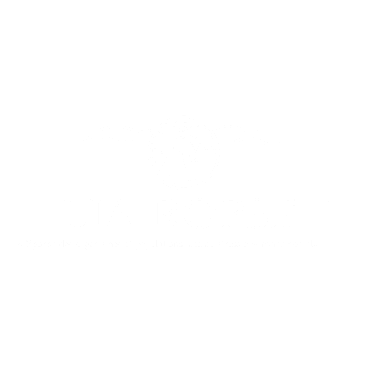 Co-directeur du projet : …………………………………………………..Rattaché au laboratoire : ………………………………………………Email : ………………………………….Numéro de téléphone : ……………………………..Ayant obtenu le financement à destination d’une gratification de master 2022-2023, autorise la présentation du stage et de ces résultats lors du colloque annuel du LIA-ROPSE.Fait à …………………………, le ……………………………Signature :